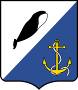 ГЛАВА АДМИНИСТРАЦИИПРОВИДЕНСКОГО ГОРОДСКОГО ОКРУГАРАСПОРЯЖЕНИЕВ целях приведения правовых актов Администрации Провиденского городского округа в соответствии с законодательством Чукотского автономного округа, в связи с принятием Постановления Губернатора Чукотского автономного округа от 17 апреля 2020 года № 38 «О мерах по обеспечению санитарно-эпидемиологического благополучия населения на территории Чукотского автономного округа в связи с распространением новой коронавирусной инфекции (COVID-19)», на основании Распоряжения Губернатора Чукотского автономного округа от 17 апреля 2020 года № 151-рг «О внесении изменения в Распоряжение Губернатора Чукотского автономного округа от 16 марта 2020 года № 100-рг».В связи с угрозой распространения в Провиденском городском округе новой короновирусной инфекции (COVID-19), в соответствии с подпунктом «б» пункта 6 статьи 4.1 Федерального закона от 21 декабря 1994 года № 68-ФЗ «О защите населения и территорий от чрезвычайных ситуаций природного и техногенного характера»:1. Ввести для органов управления и сил Провиденского муниципального звена Чукотской окружной подсистемы РСЧС режим повышенной готовности.2. Границу территории, на которой может возникнуть чрезвычайная ситуация определить в пределах границ Провиденского городского округа.3. Привлечь к проведению мероприятий по предупреждению чрезвычайной ситуации силы и средства Провиденского муниципального звена Чукотской окружной подсистемы РСЧС.4. Непрерывный сбор, обработку и передачу органам управления и силам Провиденского муниципального звена Чукотской окружной подсистемы РСЧС, данных о складывающейся обстановке, информирование населения осуществлять через Оперативный штаб.5. Оперативный штаб по реализации мер профилактики и контроля за распространением коронавирусной инфекции в Провиденском городском округе под моим руководством перевести в круглосуточный режим работы до особого распоряжения.6. Заместителю руководителя Оперативного штаба Парамонову В.В. ежедневно представлять в мой адрес доклад о ситуации с распространением в Провиденском городском округе новой коронавирусной инфекции (COVID-19), количестве заболевших, в том числе вновь выявленных случаях заражения инфекцией.7. Установить, что распространение новой короновирусной инфекции (COVID-19) является в сложившихся условиях чрезвычайным и непредотвратимым обстоятельством, повлекшим введение режима повышенной готовности в соответствии с Федеральным законом от 21 декабря 1994 года № 68-ФЗ «О защите населения и территорий от чрезвычайных ситуаций природного и техногенного характера», которое является обстоятельством непреодолимой силы.8. Признать утратившими силу распоряжение Главы Администрации Провиденского городского округа от 18 марта 2020 года № 101 «О введении режима повышенной готовности», распоряжение Главы Администрации Провиденского городского округа от 14 апреля 2020 года № 136 «О внесении изменений в распоряжение Главы Администрации Провиденского городского округа от 18 марта 2020 года № 101»9. Обнародовать настоящее распоряжение на официальном сайте Провиденского городского округа в информационно-телекоммуникационной сети «Интернет».10. Контроль за исполнением настоящего распоряжения оставляю за собой.С.А. Шестопаловот  22 апреля 2020 г.№ 147   п.г.т. ПровиденияО введении режима повышенной готовности Подготовил:Мацкевич Н.Н.Согласовано:Красикова Е.А.Разослано: дело, ОВМР, ГО и ЧСЭлектронная копия документа: ЕДДСРазослано: дело, ОВМР, ГО и ЧСЭлектронная копия документа: ЕДДСРазослано: дело, ОВМР, ГО и ЧСЭлектронная копия документа: ЕДДС